Конспект тренировочного занятияТренер ____Феофанова Татьяна Анатольевна______________________Группа: начальной подготовкиМесто проведения: домДень  проведения: понедельник, среда, пятницаВремя проведения: 75 мин.Инвентарь: коврик, скакалка, экран.№Содержание учебного материаладозировкаМетодические указанияI.ПОДГОТОВИТЕЛЬНАЯ ЧАСТЬ30 минут1.Подключение к программе ZOOM1мин.- сообщение задач урока2Бег: через скакалку с высоким подниманием бедра1минСледить за правильным дыханием, спина прямая, темп ниже среднего3.Прыжки через скакалку:-с вращение скакалки вперед- с вращение скакалки назад- с вращение скакалки скрестно-С двойным вращением вперед20 разРуки внизу, спина прямая, стопы и колени вытянуты.4.«Волны» Динамические равновесия с полной волной телом во всех направлениях в положении стоя (вперед, в сторону, назад)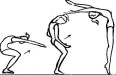 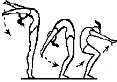 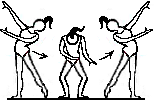 8 раз каждая волнаВыполнять на 8 счетов, под счет. 5.Комплекс упражнений на стопы- сед ноги вместе на подъёмах-из положения сидя на подъёмах, выпрямление колен с вырастанием на верх, опора на руки-стоя но подъемах, опора на руки, шагаем по очереди, сгибая по очереди ногу с захлестом назад 5 минКаждое движение выполняется по 20 раз. Весь комплекс выполняется на загнутых пальцах.6И.п.- сед на полу ноги вместеНаклон корпуса вперед, 1-2 наклон вперед 3-4 вырастаем в и.п.8 разКолени прямые, спина прямаяРуки прямые, прижатые к ушам7«Мост»8 р.Колени прямые, спина прямая. Стараться мах выполнить к плечу8Шпагаты: правая нога, левая нога, поперечный2 мин. На каждую ногуСледить за правильным положение корпуса, выворотностью в тазобедренном суставе.9Мах ногой: вперед, в сторону, назад.И.п. лежа на полу, руки в сторонуПо 16 разСледить за правильным положение корпуса Счет: И раз,идва,и три…..II.ОСНОВНАЯ ЧАСТЬ (без предмета)45 минут1.Арабеск: свободная нога горизонтально или  туловище  вперед, либо назад в горизонтальном положении или ниже, шпагат с помощью  руки либо без помощи10 р.Следить за правильным положение корпуса и прямыми коленями.упражнение выполняется с одной и другой ноги. Равновесие выполняется как на всей стопе так и на полупальце2.Равновесие «затяжка»Кольцо с помощью  руки .Махом ноги назад.Захват противоположенной рукой, поймать ногу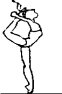 10 р.Удерживаем плечи ровно, корпус не пожвижно..Положение фиксируем по 5 счетовРавновесие выполняется как на всей стопе так и на полупальце3.Равновесие «Флажок»Шпагат с помощью  руки или без помощи, либо туловище в сторону в горизонтальное положение10 р.Равновесие выполняется как на всей стопе так и на полупальце4.Поворот в пассе, на правой левой ноге“Пассе“ (вперед или в сторону);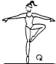 10 рВо время поворота нужно успеть вытянуть опорное колено, и выше показать релеве5.Поворот в «аттитюде» с правой и левой ноги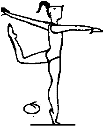 10рВо время поворота успеть вытянуть опорное колено, и выше показать релеве6.Поворот в шпагат с помощью руки, без прерываний, наклон вперед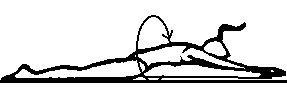 10 р.Колени прямые7.Прыжок подбивной, отталкивание 1 – 2 ногами, в кольцо  или с наклоном туловища назад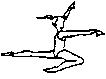 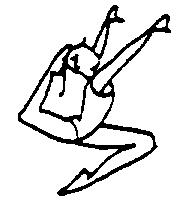 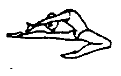 10 р.Как можно вше выпрыгуть и успеть показать форму прыжкаIIIЗАКЛЮЧИТЕЛЬНАЯ ЧАСТЬ1 МИНУТ1Подведение итогов2минПодведениеитогов.